	ProjektasVadovaudamasi Lietuvos Respublikos vietos savivaldos įstatymo 15 straipsnio 2 dalies 5 punktu, 19 straipsnio 4 dalimi, Pagėgių savivaldybės tarybos veiklos reglamento, patvirtinto Pagėgių savivaldybės tarybos 2023 m. kovo 30 d. sprendimu Nr. T-70 „Dėl Pagėgių savivaldybės tarybos veiklos reglamento patvirtinimo“, 197 punktu,  Pagėgių savivaldybės  taryba   n u s p r e n d ž i a:	1. Skirti Pagėgių savivaldybės tarybos Socialinių reikalų ir teisėtvarkos komiteto pirmininką ir pirmininko pavaduotoją Pagėgių savivaldybės tarybos 2023–2027 metų kadencijos įgaliojimų laikui: 1.1. Pirmininkas –                             , tarybos narys (-ė);1.2. Pirmininko pavaduotojas –                               , tarybos narys (-ė).2. Sprendimą paskelbti Pagėgių savivaldybės interneto svetainėje www.pagegiai.lt. Šis sprendimas gali būti skundžiamas Lietuvos Respublikos administracinių ginčų komisijos Klaipėdos apygardos skyriui (H. Manto g. 37, 92236 Klaipėda) Lietuvos Respublikos ikiteisminio administracinių ginčų nagrinėjimo tvarkos įstatymo nustatyta tvarka arba Regionų apygardos administracinio teismo Klaipėdos rūmams (Galinio Pylimo g. 9, 91230 Klaipėda) Lietuvos Respublikos administracinių bylų teisenos įstatymo nustatyta tvarka per 1 (vieną) mėnesį nuo sprendimo paskelbimo ar įteikimo suinteresuotam asmeniui dienos.SUDERINTA:Meras 					              Vaidas BendaravičiusLumpėnų seniūnijos seniūnė, einanti administracijos direktoriaus pareigas                               	             Danguolė MikelienėDokumentų valdymo ir teisės skyriaus vedėja 		               Jurgita KunciūtėDokumentų valdymo ir teisės skyriaus vyriausioji specialistė (kalbos ir archyvo tvarkytoja)                                              	               Laimutė MickevičienėParengė Ingrida Zavistauskaitė, Dokumentų valdymo ir teisės skyriaus vyresnioji specialistė     Pagėgių savivaldybės tarybos     veiklos reglamento     2 priedasSPRENDIMO PROJEKTO „DĖL  PAGĖGIŲ SAVIVALDYBĖS TARYBOS Socialinių reikalų ir teisėtvarkos komiteto pirmininko ir pirmininko pavaduotojo skyrimo“ AIŠKINAMASIS RAŠTAS2023-04-28Parengto projekto tikslai ir uždaviniai            Skirti Socialinių reikalų ir teisėtvarkos komiteto pirmininką ir pirmininko pavaduotoją Pagėgių savivaldybės tarybos 2023–2027 metų kadencijos įgaliojimų laikui.Kaip šiuo metu yra sureguliuoti projekte aptarti klausimaiSprendimo projektas parengtas vadovaujantis LR vietos savivaldos įstatymo 15 straipsnio 2 dalies 5 punktu, 19 straipsnio 4 dalimi, Pagėgių savivaldybės tarybos veiklos reglamento, patvirtinto Pagėgių savivaldybės tarybos 2023 m. kovo 30 d. sprendimu Nr. T-70 „Dėl Pagėgių savivaldybės tarybos veiklos reglamento patvirtinimo“, 197 punktu. Komitetų, išskyrus Kontrolės komitetą, pirmininkus ir jų pavaduotojus iš komiteto narių komiteto siūlymu skiria Taryba.Kokių teigiamų rezultatų laukiama            Bus paskirtas Socialinių reikalų ir teisėtvarkos komiteto pirmininkas ir pirmininko pavaduotojas ir tuo pačiu užtikrintas komiteto sklandus darbas.Galimos neigiamos priimto projekto pasekmės ir kokių priemonių reikėtų imtis, kad tokių pasekmių būtų išvengta.Neigiamų pasekmių nenumatyta.Kokius galiojančius aktus (tarybos, mero, Savivaldybės administracijos direktoriaus) reikėtų pakeisti ir panaikinti, priėmus sprendimą pagal teikiamą projektą. Nėra galiojančių teisės aktų, kuriuos būtina pakeisti ar panaikinti, priėmus teikiamą projektą.Jeigu priimtam sprendimui reikės kito tarybos sprendimo, mero potvarkio ar administracijos direktoriaus įsakymo, kas ir kada juos turėtų parengti.Nereikės priimti kito sprendimo priimtam sprendimui.Ar reikalinga atlikti sprendimo projekto antikorupcinį vertinimąŠis sprendimas antikorupciniu požiūriu nevertinamas.Sprendimo vykdytojai ir įvykdymo terminai, lėšų, reikalingų sprendimui įgyvendinti, poreikis (jeigu tai numatoma – derinti su Finansų skyriumi) Lėšos nereikalingos.Projekto rengimo metu gauti specialistų vertinimai ir išvados, ekonominiai apskaičiavimai (sąmatos) ir konkretūs finansavimo šaltiniai.Neigiamų specialistų vertinimų ir išvadų negauta. Projekto rengėjas ar rengėjų grupė.       Sprendimo projektą parengė Dokumentų valdymo ir teisės skyriaus vyresnioji specialistė Ingrida Zavistauskaitė, tel. 8 602 03 603, el. p. i.zavistauskaite@pagegiai.lt.11. Kiti, rengėjo nuomone, reikalingi pagrindimai ir paaiškinimai.Nėra.Dokumentų valdymo ir teisės skyriaus vyresnioji specialistė                                                                                         Ingrida Zavistauskaitė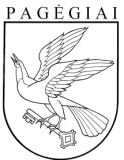 PAGĖGIŲ SAVIVALDYBĖS TARYBASPRENDIMASDĖL  PAGĖGIŲ SAVIVALDYBĖS TARYBOS Socialinių reikalų ir teisėtvarkos komiteto pirmininko ir pirmininko pavaduotojoskyrimo2023 m. balandžio 28 d. Nr. T1- 81Pagėgiai